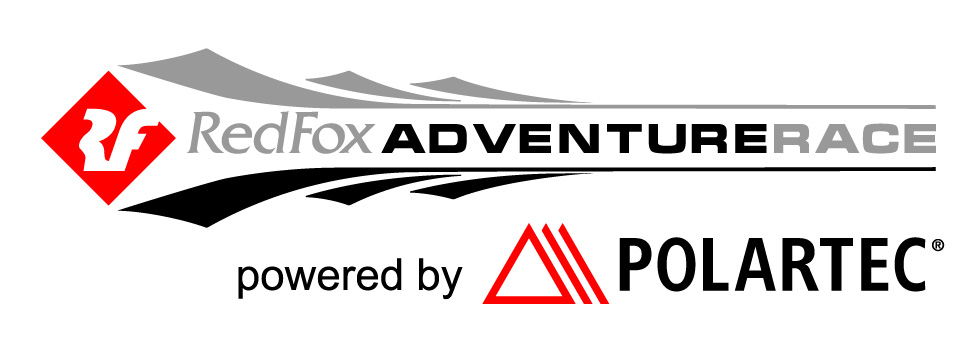 Крупнейшая российская приключенческая гонкаRed Fox Adventure Race XXI powered by Polartec®10-13 июня 2022 г. 
Правила пожарной безопасности в лесуВ пожароопасный период в лесу категорически запрещается:- разводить костры, а также использовать открытый огонь на земле и без специального приспособления для ограничения его распространения, а также без создания противопожарной минерализованной полосы не менее 0,5 метра при приготовлении пищи; - использовать открытый огонь (костры, паяльные лампы, примусы, мангалы, жаровни) в хвойных молодняках, на гарях, на участках повреждённого леса, торфяниках, в местах рубок (на лесосеках), неочищенных от порубочных остатков (остатки древесины, образующиеся на лесосеке при валке и трелевке деревьев, а также при очистке стволов от сучьев, включающие вершинные части срубленных деревьев, откомлевки, сучья, хворост) и заготовленной древесины, в местах с подсохшей травой, а также под кронами деревьев;- курить, бросать горящие спички, окурки, вытряхивать из курительных трубок горячую золу;- стрелять из оружия, использовать пиротехнические изделия;- оставлять в лесу промасленный или пропитанный бензином, керосином и иными горючими веществами обтирочный материал;- заправлять топливом баки работающих двигателей внутреннего сгорания, выводить для работы технику с неисправной системой питания двигателя, а также курить или пользоваться открытым огнём вблизи машин, заправляемых топливом; - оставлять на освещённой солнцем лесной поляне бутылки, осколки стекла, другой мусор; - выжигать траву, а также стерню на полях.Лица, виновные в нарушении правил пожарной безопасности, в зависимости от характера нарушений и их последствий, несут дисциплинарную, административную или уголовную ответственность.С правилами ознакомлен:Ф.И.О.   ________________________________________________________________      Дата       ________________________________________________________________Подпись   _______________________________________________________________